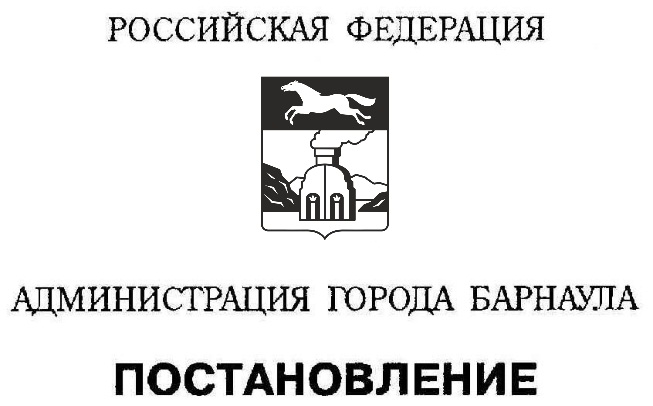 От    25.03.2019                                                                       № 450                                                                                 О плане работы администрациигорода  на  II квартал 2019 года	В соответствии с Регламентом администрации города Барнаула и иных органов местного самоуправления, рассмотрев предложения заместителей главы администрации города, глав администраций районов,ПОСТАНОВЛЯЮ:         1. Утвердить план работы администрации города на II квартал                        2019 года (приложение).         2. Заместителям главы администрации города, руководителям органов администрации города, иных органов местного самоуправления обеспечить своевременную и качественную подготовку вопросов на расширенные аппаратные совещания у главы города в соответствии с Инструкцией по делопроизводству в администрации города и иных органах местного самоуправления города, реализацию намеченных мероприятий и информирование об их исполнении.        3. Контроль за исполнением постановления возложить на первого заместителя главы администрации города, руководителя аппарата                  Франка В.Г.Глава  города                                                                                           С.И.Дугин